Self & Household Isolation:If you live alone and you have symptoms of coronavirus illness (COVID-19), however mild, stay at home for 7 days from when your symptoms started.Self-isolationIf you have been symptomatic, then you may end your self-isolation after 7 days. The 7-day period starts from the day when you first became ill.Household isolationIf living with others, then all household members who remain well may end household-isolation after 14 days. The 14-day period starts from the day illness began in the first person to become ill. Fourteen days is the incubation period for coronavirus; people who remain well after 14 days are unlikely to be infectious.After 7 days, if the first person to become ill feels better and no longer has a high temperature, they can return to their normal routine. If any other family members become unwell during the 14-day household-isolation period, they should follow the same advice - that is, after 7 days of their symptoms starting, if they feel better and no longer have a high temperature, they can also return to their normal routine.Should a household member develop coronavirus symptoms late in the 14-day household-isolation period (for example, on day 13 or day 14) the isolation period does not need to be extended for the whole family, but the person with the new symptoms has to stay at home for 7 days beginning with the first day they experienced symptoms.The 14-day household-isolation period will have greatly reduced the overall amount of infection the rest of the household could pass on, and it is not necessary to restart 14 days of isolation for the whole household. This will have provided a high level of community protection. Further isolation of members of this household will provide very little additional community protection.At the end of the 14-day period, any family member who has not become unwell can leave household isolation.If any ill person in the household has not had any signs of improvement and have not already sought medical advice, they should contact NHS 111 online. If your home has no internet access, you should call NHS 111.The cough may persist for several weeks in some people, despite the coronavirus infection having cleared. A persistent cough alone does not mean someone must continue to self-isolate for more than 7 days.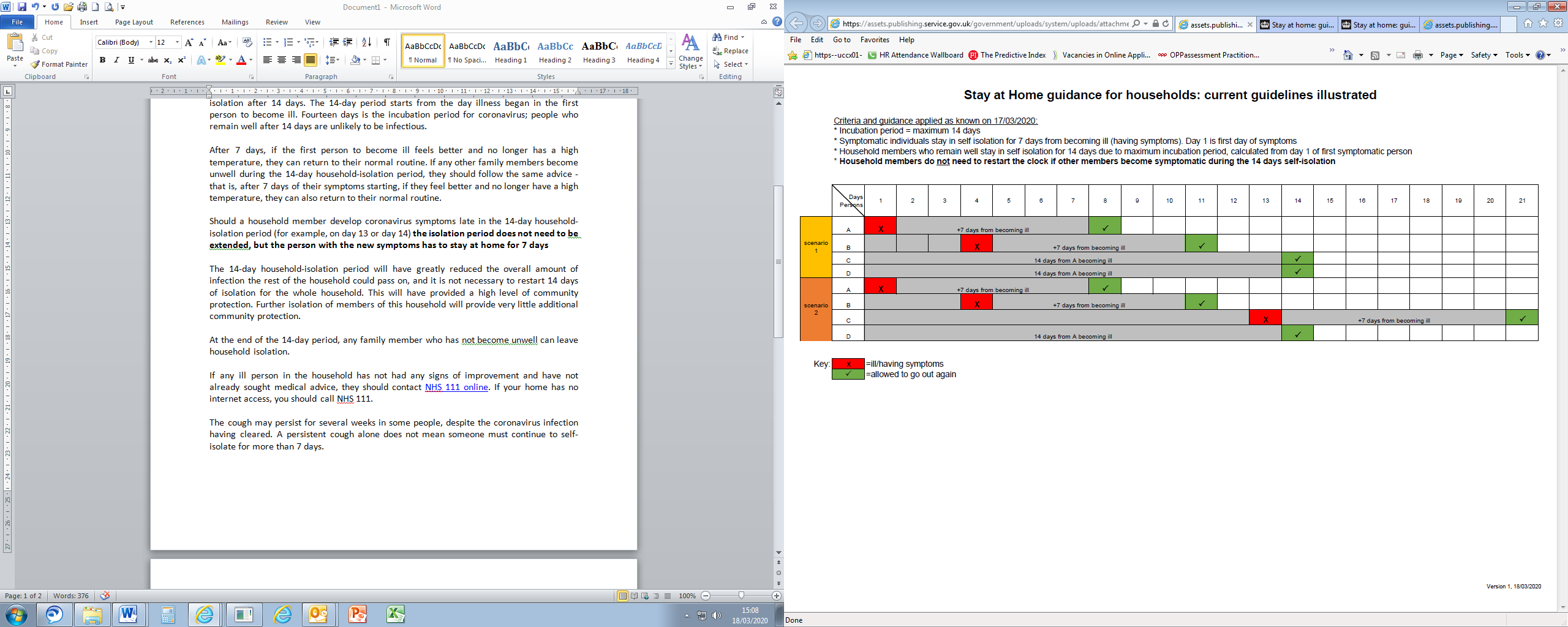 It is likely that people living within a household will infect each other or be infected already. Staying at home for 14 days will greatly reduce the overall amount of infection the household could pass on to others in the communityIf you can, move any vulnerable individuals (such as the elderly and those with underlying health conditions) out of your home, to stay with friends or family for the duration of the home isolation periodIf you cannot move vulnerable people out of your home, stay away from them as much as possible